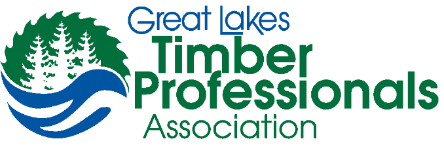 Spring CelebrationSponsorship Opportunities Lunch Sponsor: $4,000Lunch Sponsor receives the following opportunities for brand, logo and company recognitionCompany name and logo on a highly visible signage board at the entrance to the event’s location during the Lunch Event.Acknowledgement of sponsorship in TPA Magazine prior to and after the Spring Celebration.  (March & June issues).Company name announced by emcee during lunch. Company name and logo on flyer which is distributed to every attendee at the Spring Celebration.Potential to include marketing material given to attendees.  (Provided to GLTPA by March 11th)Tent cards with your Company name and logo placed on tables at lunch. Company name, logo and active link to your website on GLTPA website event tab. (www.gltpa.org)Exhibitor Refreshment Sponsor: $2,000Refreshment Sponsor receives the following opportunities for brand, logo and company recognitionAcknowledgement of sponsorship in TPA Magazine prior to and after the Spring Celebration (March & June issues). Company name announced by emcee during event. Company name and logo put on flyer which is distributed to every attendee at this event.Potential to include marketing material given to attendees (provided to GLTPA by March 11th)Company name and logo to appear on sign board (and/or tent cards) placed near break tables.Company name, logo and active link to your website on GLTPA website event tab. (www.gltpa.org)Platinum Sponsor:  $1500Platinum Sponsor receives the following opportunities for brand, logo and company recognitionAcknowledgement of sponsorship in the TPA Magazine prior to and after the Spring Celebration. Company name announced by emcee during event. Company name and logo put on flyer which is distributed to every attendee at the event.Company name to appear on sign board at the entrance of the event.Company name, logo and active link to your website on GLTPA website event tab. (www.gltpa.org)Gold Sponsor:  $600Gold Sponsor receives the following opportunities for brand, logo and company recognition1.	Acknowledgement of sponsorship in the TPA Magazine prior to and after the Spring Celebration. Company name announced by emcee during event. 3.	Company name and logo put on flyer which is distributed to every attendee at the event.Company name to appear on sign board placed at the entrance of the event.Silver Sponsor:  $400Silver Sponsor receives the following opportunities for brand, logo and/or company recognitionAcknowledgement of sponsorship in the TPA Magazine prior to and after the Spring Celebration. Company name announced by emcee during event. Company name put on flyer which is distributed to every attendee at the event.Company name to appear on sign board placed at the entrance of the eventBronze Sponsor:  $250Bronze Sponsor receives the following opportunities for brand, logo and/or company recognitionAcknowledgement of sponsorship in the TPA Magazine prior to and after the Spring Celebration. Company name announced by emcee during events. Company name to appear on sign board placed at the entrance of the event